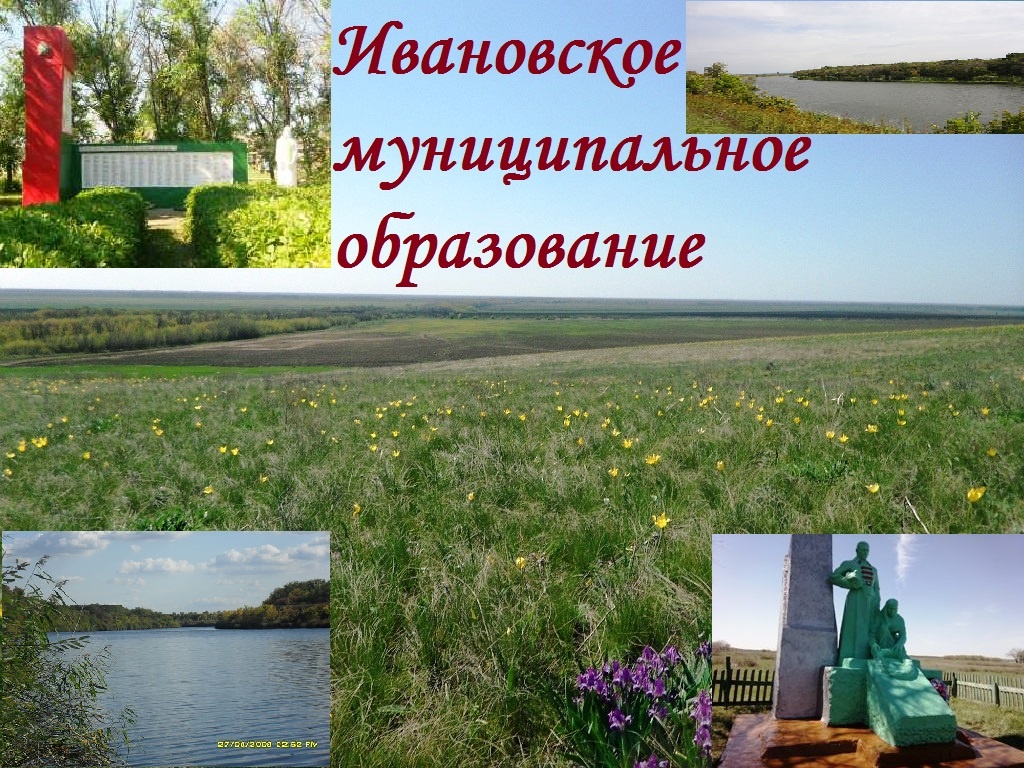 Уважаемые жители Ивановского муниципального образования.Одной из главных задач бюджетной политики является обеспечение прозрачности и открытости бюджетного процесса. Для привлечения большого количества граждан к участию в обсуждении вопросов формирования бюджета района и его исполнения разработан «Бюджет для граждан».«Бюджет для граждан» предназначен прежде всего для жителей, не обладающих специальными знаниями в сфере бюджетного законодательства. Информация «Бюджет для граждан» в доступной форме знакомит граждан с основными характеристиками бюджета Ивановского муниципального образования.Бюджетный процесс - ежегодное формирование и исполнение бюджета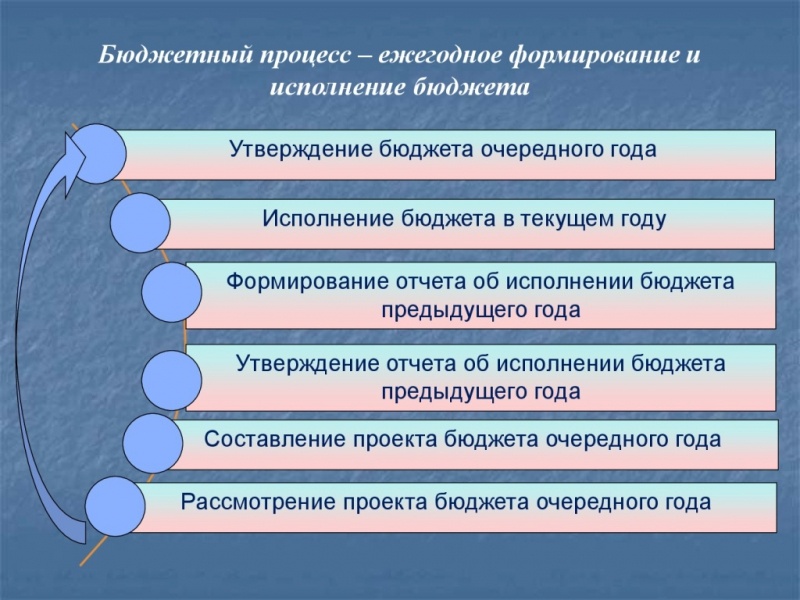 Что такое бюджет?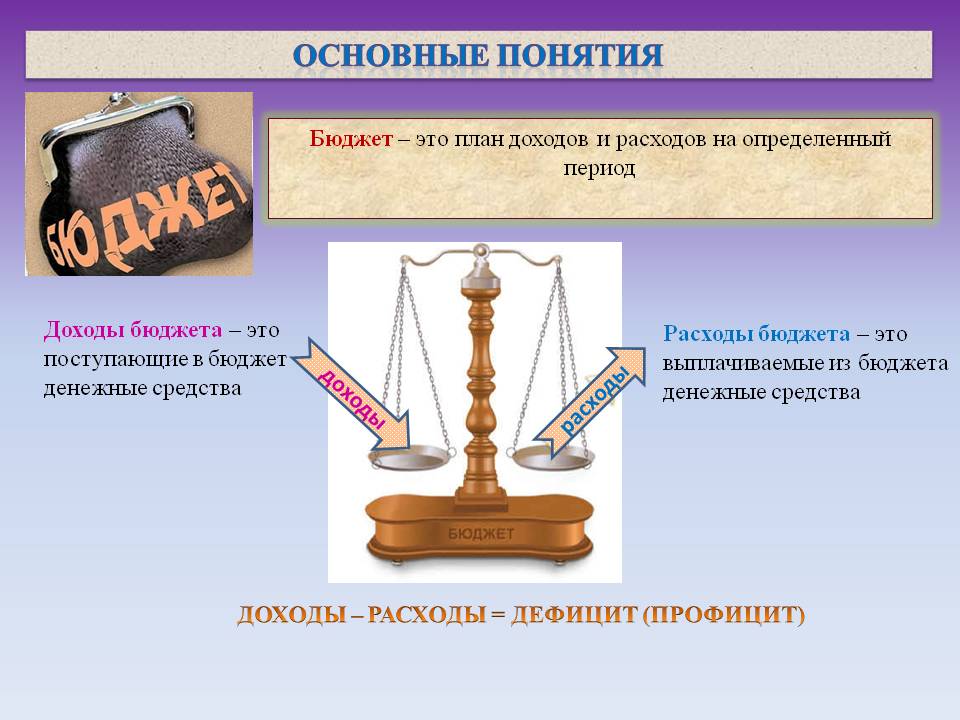 Бюджет Ивановского муниципального образования  тыс.руб.Зачем нужны бюджеты?Для выполнения своих задач муниципальному образованию необходим бюджет, который формируется за счет сбора налогов и безвозмездных поступлений направляемых на финансирование бюджетных расходов.Основные характеристики бюджета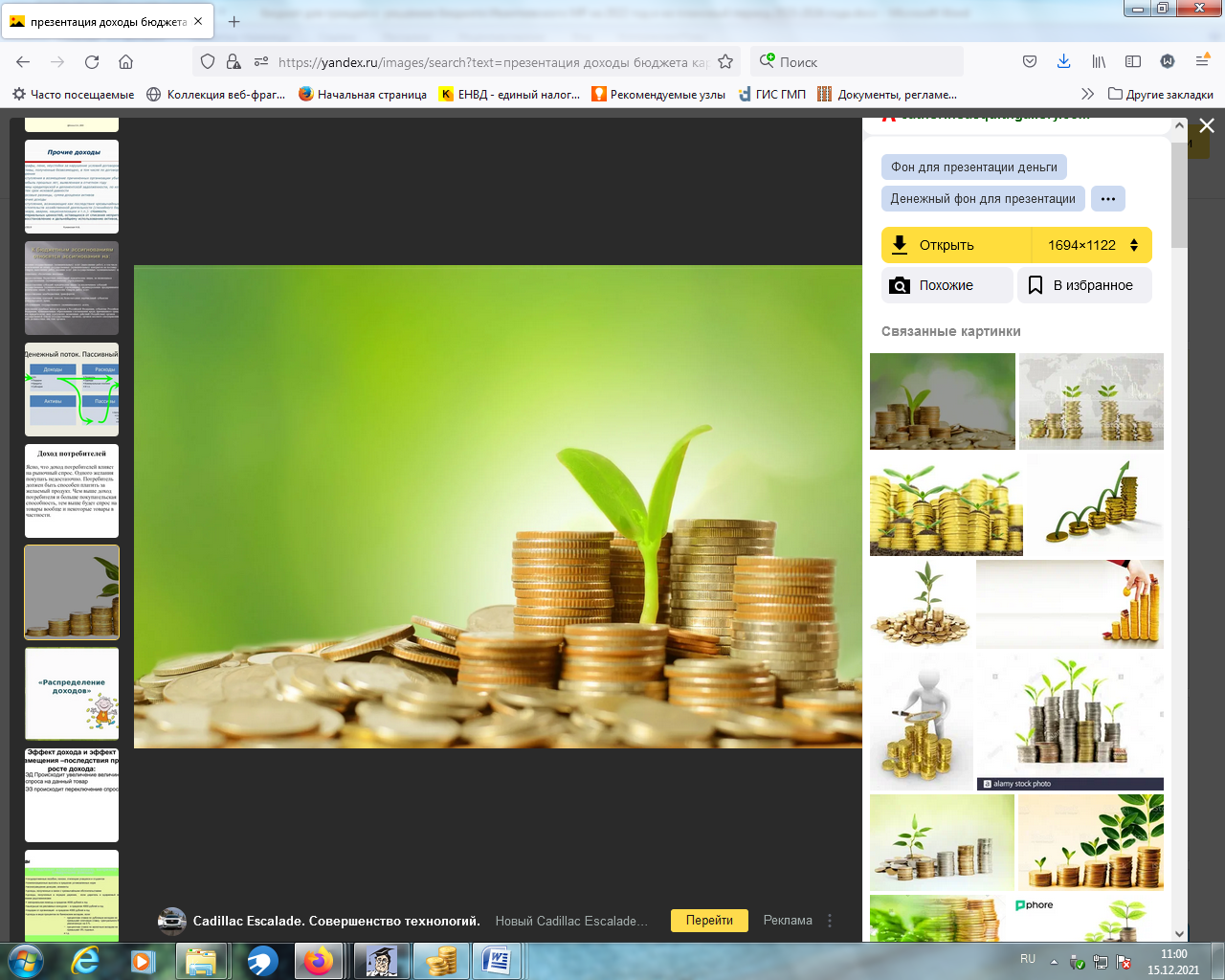 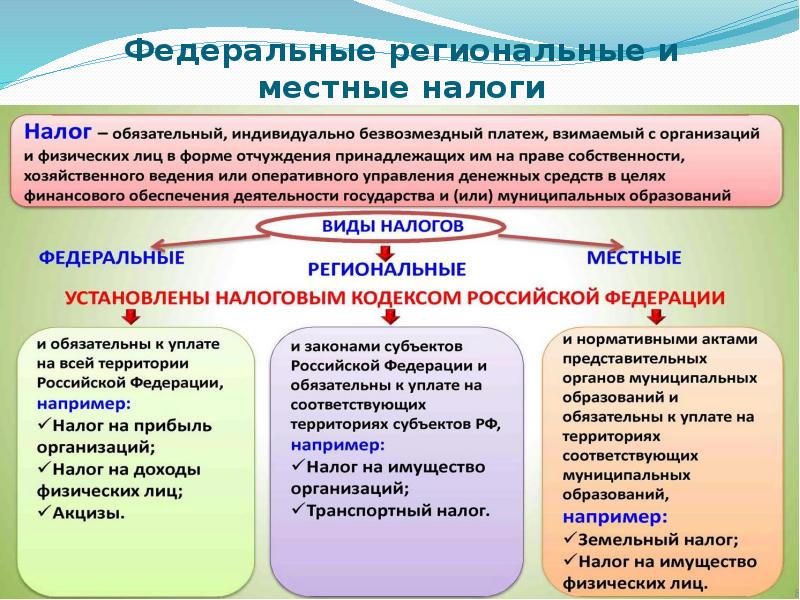 Налоги, зачисляемые в бюджет муниципального образования в 2024годуСтруктура доходов бюджета Ивановского муниципального образования								тыс.руб.Доходы бюджета Ивановского муниципального образованияв расчете на 1 жителя( численность населения Ивановского муниципального образования на 01.01.2023г. 767 человек) руб.	Доходная база бюджета по налоговым и неналоговым доходам сформирована на основании имеющегося доходного потенциала, с учётом показателей прогноза социально-экономического развития Ивановского муниципального образования на 2024 год и плановый период 2025 и 2026 годов.      Основными бюджетообразующими доходами бюджета муниципального образования  являются земельный налог, акцизы на нефтепродукты и налог на доходы физических лиц.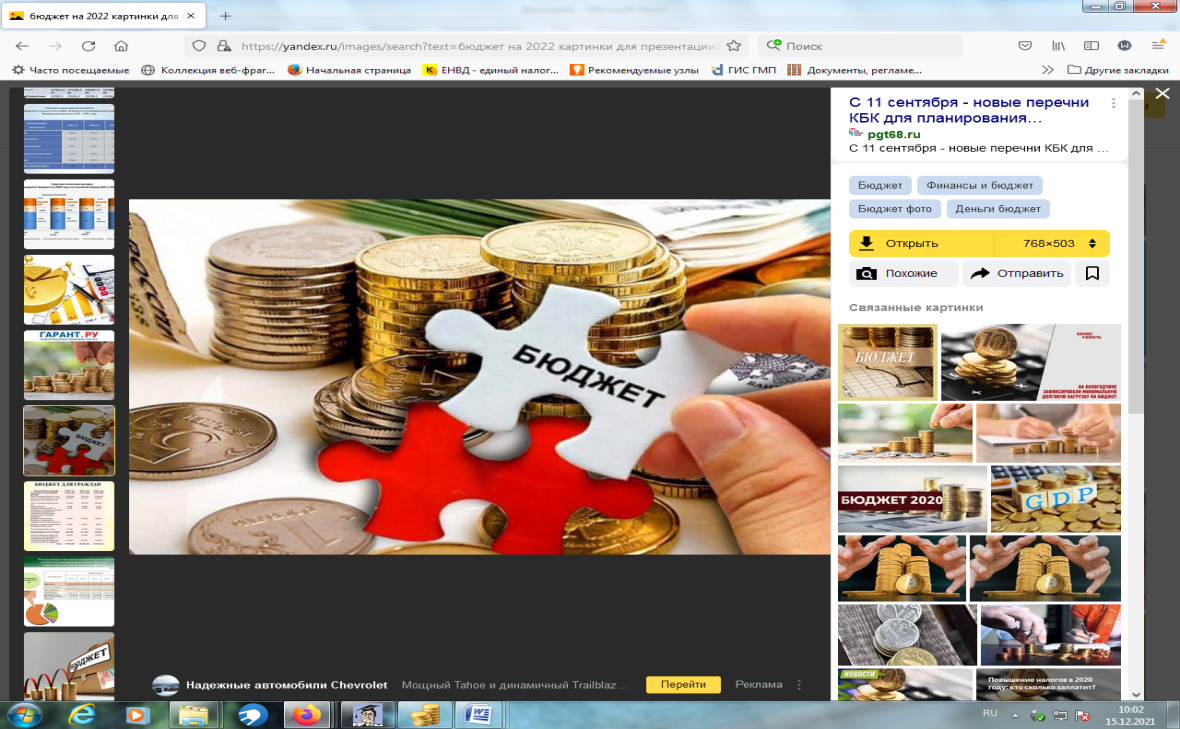 РАСХОДЫ.Расходы бюджета – выплачиваемые из бюджета денежные средства.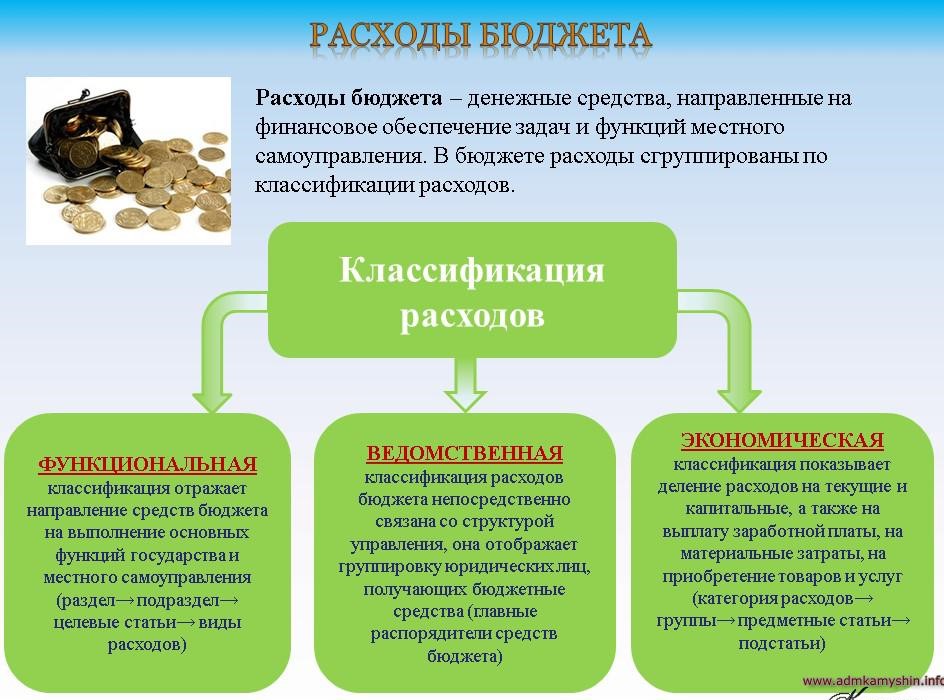 Расходы по основным функциям бюджета муниципального образования.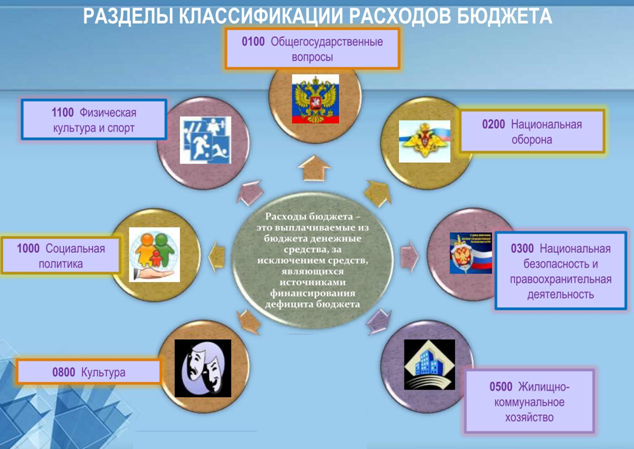 Структура расходов бюджета Ивановского муниципального образования по разделам в 2022-2026 годах.																	%%Расходы бюджета Ивановского муниципального образования по основным разделам на душу населения				руб.руб.Расходы бюджета Ивановского муниципального образования запланированы на 2024 год  в сумме 4434,4 тыс. рублей, на 2025 год в сумме 2108,9 тыс. рублей, на 2026 год  сумме 2136,7 тыс. руб. Общий объем и структура расходов представлена в следующей форме:  	тыс.руб.Бюджетные ассигнования бюджета Ивановского муниципальногообразования по муниципальным программам 		тыс.руб.Планируемый объем муниципального долгаМуниципальный долг в Ивановском муниципальном образовании по состоянию на 01.01.2024г. – отсутствует.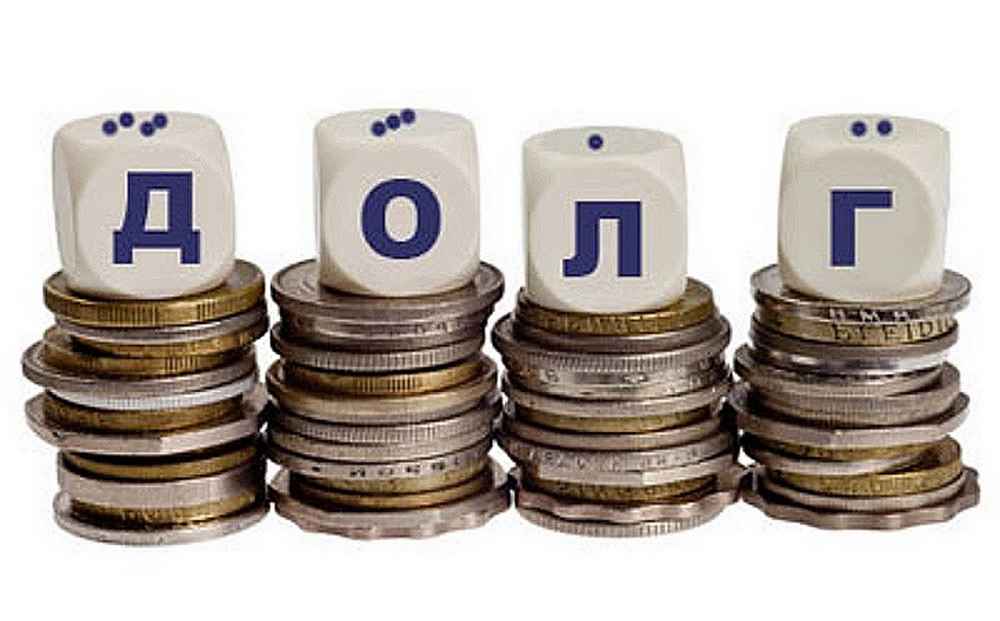 Контактная информация: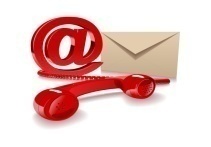         Адрес:   Саратовская область, Ивантеевский район с.Ивановка.                       График работы с 8-00 до 16-12, перерыв с 12-00 до 13-00.                      Телефоны  (8 84579 5-71-21)                       Тел.5-71-21 Глава Ивановского муниципального образования    Шишкин А.А. Электронная почта:   admin.ivan.mo@rambler.ruПоказателиОтчет2022 годОценка 2023 годПланПланПланПоказателиОтчет2022 годОценка 2023 год 2024 год2025 год2026 годДоходы, в том числе8851,34683,44434,42163,92241,7Налоговые, неналоговые доходы6157,81865,31947,01960,12021,9Безвозмездные поступления2693,52693,52487,4203,8219,8Расходы, в том числе 5576,26292,14434,42163,92241,7Условно утвержденные55,0105,0Общегосударственные вопросы2089,82431,51105,91135,51049,6Национальная оборона105,4115,2138,8153,4167,5Национальная экономика2767,83138,92816,4526,4586,0Жилищно-коммунальное хозяйство493,3430,6242,7163,0203,0Образование2,5Другие расходы117,4135,8130,6130,6130,6Баланс (доходы-расходы)(-)Дефицит или профицит(+)3275,1-1608,7Доходы бюджетаДоходы бюджетаДоходы бюджетаНалоговые доходыНеналоговые доходыБезвозмездные поступления- налог на доходы физических лиц- акцизы по нефтепродуктам- единый сельскохозяйственный налог - налог на имущество физических лиц- земельный налог- доходы от использования муниципального имущества- доходы от продажи материальных и нематериальных активов- штрафы за нарушение законодательства- прочие неналоговые доходы- дотации- субсидии- субвенции- иные межбюджетные трансфертыМежбюджетные трансферты - основной вид безвозмездных перечисленийВиды межбюджетныхтрансфертовОпределениеАналогия в семейномбюджетеДотации (от лат.«Dotatio» –дар, пожертвование)Предоставляются без определения конкретной цели их использованияВы даете своему ребенку «карманные деньги»Субвенции (от лат.Subveire»– приходить на помощь)Предоставляются на финансирование«переданных» другим публично-правовым образованиям полномочийВы даете своему ребенку деньги и посылаете его в магазин купить продукты(по списку)Субсидии (от лат.«Subsidium» - поддержка)Предоставляются на условиях долевого софинансирования расходов других бюджетовВы «добавляете» денег для того, чтобы ваш ребенок купил себе новый телефон(а остальные он накопит сам)Налог на доходы физических лицНалог на имущество физических лицЗемельный налог                    3 %                                    100 %                                      100 %                    3 %                                    100 %                                      100 %                    3 %                                    100 %                                      100 %Местный бюджет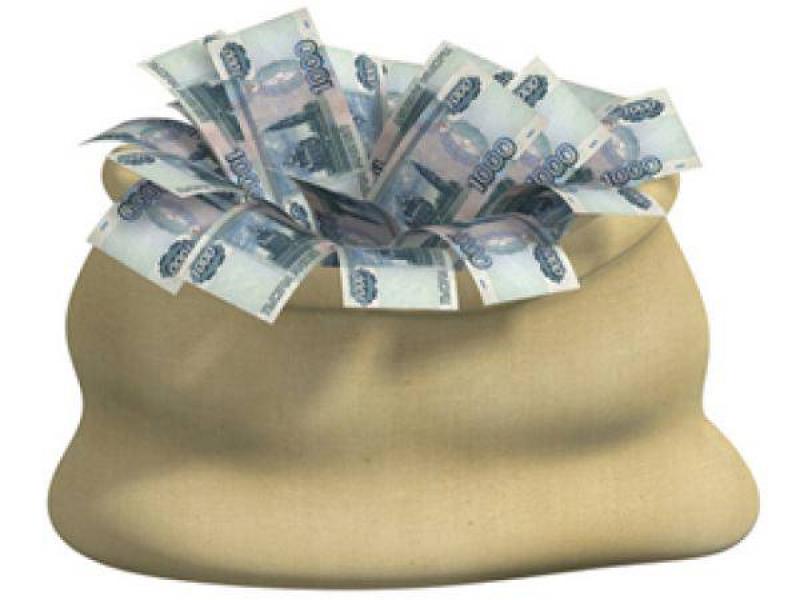 Местный бюджетМестный бюджетНаименование доходовОтчет2022 годОценка 2023 годПланПланПланНаименование доходовОтчет2022 годОценка 2023 год2024год2025год2026годНалоговые доходы всего:2071,71813,41919,41932,51994,3в том численалог на доходы физических лиц93,2120,4164,2165,8167,5акцизы на нефтепродукты629,2591,4515,4526,4586,0единый сельскохозяйственный  налог20,566,612,0      12,513,0налог на имущество физических лиц97,145,088,988,988,9земельный налог1231,7990,01138,91138,91138,9Неналоговые доходы всего:4086,151,927,627,627,6в том числеаренда имущества7,68,62,42,42,4доходы, поступающие в порядке возмещения расходов, понесенных от эксплуатации имущества28,343,025,225,225,2доходы от продажи материальных и нематериальных активов4050,2штрафы, санкции и возмещение ущерба0,3Безвозмездные поступления всего:2693,52818,12487,4203,8219,8в том числедотации 47,146,947,650,452,3субсидии2541,02541,02301,0субвенции105,4115,2138,8153,4167,5прочие безвозмездные поступления115,0Безвозмездные поступления от негосударственных организацийИтого доходов:8851,34683,44434,42163,92241,7Наименование доходовОтчет2022 годОценка 2023 годПланПланПланНаименование доходовОтчет2022 годОценка 2023 год 2024 год2025 год2026 годДоходы всего, в том числе:11540,06106,05782,02821,02923,0налоговые  и неналоговые доходы8028,02432,02539,02555,02636,0безвозмездные поступления3512,03674,03243,0266,0287,0РазделНаименованиеОтчет2022 годОценка 2023 годПланПланПланРазделНаименованиеОтчет2022 годОценка 2023 год 2024г2025г2026г1Всего10010010010010001Общегосударственные вопросы37,538,725,053,849,102Национальная оборона1,92,03,17,37,804Национальная экономика49,650,063,525,027,405Жилищно-коммунальное хозяйство8,97,05,57,79,508Культура и кинематография0,60,30,10,20,210Социальная политика1,52,02,86,06,0РазделПоказательОтчет2022 годОценка 2023 годПланПланПланРазделПоказательОтчет2022 годОценка 2023 год 2024 г2025г2026г01Содержание работников органов местного самоуправления2467,283170,141441,851480,441368,4405Жилищно-коммунальное хозяйство582,36561,40316,42212,51264,6608Культура, кинематография34,2919,556,516,516,5110Социальная политика157,49163,75163,75163,75Итого расходы местного бюджета6583,468203,525781,482749,542785,78РасходыОтчет2022 годОценка 2023 годПланПланПланРасходыОтчет2022 годОценка 2023 год2024г2025г2026гОбщегосударственныевопросы2089,82431,51105,91135,51049,6Национальная оборона105,4115,2138,8153,4167,5Национальная экономика2767,83138,92816,4526,4586,0Жилищно-коммунальное хозяйство493,3430,6242,7163,0203,0Образование2,5Культура, кинематография29,015,05,05,05,0Социальная политика88,4120,8125,6125,6125,6ИТОГО расходов:5576,26292,14434,42108,92136,7НаименованиеПланПланПланНаименование 2024 год 2025 год2026 годМуниципальная программа  «Развитие Ивановского муниципального образования Ивантеевского муниципального района Саратовской области»3064,1694,4794,0Подпрограмма «Развитие автомобильных дорог общего пользования местного значения в границах населенных пунктов Ивановского муниципального образования»2816,4526,4586,0Подпрограмма "Повышение качества водоснабжения и водоотведения"162,7Подпрограмма  «Благоустройство»80,0163,0203,0Подпрограмма  "Обеспечение культурного досуга жителей муниципального образования»5,05,05,0Вид долгового обязательстваНа 01.01.2025г.На 01.01.2025г.На 01.01.2026г.На 01.01.2026г.На 01.01.2027г.На 01.01.2027г.Вид долгового обязательстваСумма,           тыс. рублейУдельный вес, в%Сумма,           тыс. рублейУдельный вес, в%Сумма,           тыс. рублейУдельный вес, в%Вид долгового обязательстваСумма,           тыс. рублейУдельный вес, в%Сумма,           тыс. рублейУдельный вес, в%Сумма,           тыс. рублейУдельный вес, в%Бюджетные кредиты из районного бюджета------Кредиты от кредитных организаций------Всего:------